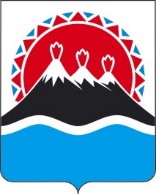 П О С Т А Н О В Л Е Н И ЕГУБЕРНАТОРА КАМЧАТСКОГО КРАЯ                  г. Петропавловск-КамчатскийПОСТАНОВЛЯЮ:1. Внести в постановление Губернатора Камчатского края от 10.04.2020 № 50 "О мерах по недопущению распространения новой коронавирусной инфекции (COVID-19) на территории Камчатского края" следующие изменения:1) пункт 6 части 4 изложить в следующей редакции:"6) посещение обучающимися организаций, предоставляющих среднее профессиональное образование, высшее образование, дополнительное образование (за исключением образовательных организаций, указанных в части 152 настоящего постановления), а также организаций, осуществляющих спортивную подготовку;";2) часть 52 изложить в следующей редакции:"52. Запретить до 15 июля 2020 года включительно выезд организованных групп детей в спортивно-оздоровительные лагеря за пределами Камчатского края.";3) часть 101 дополнить пунктом 5 следующего содержания: " 5) обеспечить обязательное проведение тестирования с использованием сертифицированных тест-систем на COVID-19 привлекаемых на сезонную (вахтовую) работу работников при въезде на территорию Камчатского края в международном аэропорту Петропавловск-Камчатский (Елизово).";4) пункт 2 части 15 изложить в следующей редакции:"2) образовательный процесс в образовательных организациях в Камчатском крае, осуществляющих программы среднего профессионального образования, высшего образования и дополнительного образования (за исключением образовательных организаций, указанных в части 152 настоящего постановления) в дистанционной форме с учетом рекомендаций Министерства просвещения Российской Федерации, Министерства науки и высшего образования Российской Федерации - до завершения учебного года .".2. Настоящее постановление вступает в силу со дня его официального опубликования.Пояснительная запискак проекту постановления Губернатора Камчатского края «О внесении изменений в постановление Губернатора Камчатского края от 10.04.2020 № 50 "О мерах по недопущению распространения новой коронавирусной инфекции (COVID-19) на территории Камчатского края»Настоящий проект постановления Губернатора Камчатского края разработан в целях обеспечения  проведения обязательного тестирования с использованием сертифицированных тест-систем на COVID-19 привлекаемых на сезонную (вахтовую) работу работников из других регионов Российской Федерации при въезде на территорию Камчатского края в международном аэропорту Петропавловск-Камчатский (Елизово) в целях минимизации рисков распространения коронавирусной  инфекции в регионе. Также указанным проектом на период действия режима повышенной готовности уточняется порядок организации образовательного процесса в образовательных организациях в Камчатском крае. Для реализации настоящего постановления Губернатора Камчатского края не потребуются дополнительные средства краевого бюджета.Проект постановления Губернатора Камчатского края "19" июня 2020 года размещен на Едином портале проведения независимой антикоррупционной экспертизы и общественного обсуждения проектов нормативных правовых актов Камчатского края (htths://npaproject.kamgov.ru) для обеспечения возможности проведения в срок до "29" июня 2020 года независимой антикоррупционной экспертизы.Проект постановления Губернатора Камчатского края не подлежит оценке регулирующего воздействия в соответствии с постановлением Правительства Камчатского края от 06.06.2013 № 233-П "Об утверждении Порядка проведения оценки регулирующего воздействия проектов нормативных правовых актов Камчатского края и экспертизы нормативных правовых актов Камчатского края".[Дата регистрации]№[Номер документа]О внесении изменений в постановление Губернатора Камчатского края от 10.04.2020                № 50 "О мерах по недопущению распространения новой коронавирусной инфекции (COVID-19) на территории Камчатского края" Временно исполняющий обязанности Губернатора Камчатского края[горизонтальный штамп подписи 1]В.В. Солодов